ПРЕСС-СЛУЖБА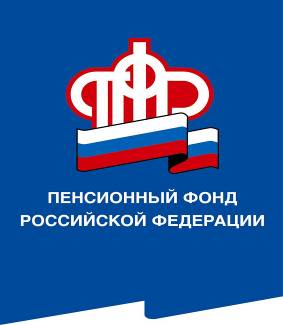               ГОСУДАРСТВЕННОГО УЧРЕЖДЕНИЯ – ОТДЕЛЕНИЯ ПЕНСИОННОГО ФОНДА РОССИЙСКОЙ ФЕДЕРАЦИИПО ВОЛГОГРАДСКОЙ ОБЛАСТИ400001, г. Волгоград, ул. Рабоче-Крестьянская, 16тел. (8442) 24-93-77Официальный сайт Отделения ПФР по Волгоградской области –  pfr.gov.ru14 декабря 2021 годаПенсионный фонд и Банк России заключили соглашение о сотрудничестве по финансовому просвещениюВ рамках сотрудничества планируется объединить усилия двух организаций по защите от мошенников людей пенсионного и предпенсионного возраста, развить у них навыки использования цифровых технологий.Совместные проекты будут также нацелены на повышение информированности граждан о том, как формируются пенсионные права, как узнать сумму своих пенсионных накоплений или как предотвратить необоснованное списание социальных выплат в счет долга.В этом сотрудничестве Банк России и Пенсионный фонд будут опираться на развитую сеть своих территориальных подразделений и на возможности координации в рамках региональных программ повышения финансовой грамотности.Банк России уделяет приоритетное внимание безопасному использованию старшим поколением финансовых услуг. Пенсионный фонд в свою очередь ежегодно проводит большую разъяснительную кампанию по вопросам пенсионного и социального обеспечения. Синергия по этим направлениям работы банка и фонда позволит донести необходимые знания до большого числа людей, заинтересованных в умении защищать свои права и принимать взвешенные финансовые решения.